ДЕНЬ МАТЕРИЦель:Прививать любовь и уважение к матери, как к самому близкому и родному человеку.Задачи:Формировать положительный имидж детского сада в сознании родителей2.Формировать у детей представление о семье, как о людях, которые живут вместе и любят друг друга.
3. Воспитывать желание, заботиться о близких.
4. Поддерживать интерес и уважение к семейным традициям.Материалы и оборудование: Аудиозаписи спокойной музыки, детских песен ко дню Матери, одежда для игры.Предварительная работа:Беседа с детьми об истории происхождения праздника “День Матери”.Подбор литературного материала.Разучивание стихотворений о маме.Встреча с родителями с целью сотрудничества на развлечении.Ход мероприятия:С годами став взрослее, в чувствах строже, 
Вдруг сердцем начинаешь понимать:
 Нет человека ближе и дороже, 
Чем женщина, которой имя – Мать.
 Она с тобой и в радости, и в горе,
 Она с тобой, пускай далеко ты, 
 И сколько же в ее таится взоре 
Сердечной материнской теплоты! 
Спешите к ней сквозь годы и разлуки, 
Чтобы ее утешить и обнять, 
С благоговеньем поцелуйте руки,  
Той женщине, которой имя – Мать! Дорогие мамы! Сегодня в День Матери мы пригласили вас в наш зал, чтоб вы хоть на один вечер забыли свои заботы, домашние хлопоты, почувствовали себя самой любимой, самой дорогой Мамой! Сегодня праздник, а в праздник принято дарить подарки. Мы решили не отступать от этой замечательной традиции и дарим нашим мамам то, что с одной стороны будет таким же как у всех, а с другой стороны для каждой мамы самое дорогое. Встречайте, лучший подарок – это ваши дети.Под музыку в зал входят детиА сейчас давайте послушаем, что вам хотят сказать ваши дети.Вед.  Что для птиц, скажите, надо?Ребенок (с места) Солнце, небо, зелень сада.- А для моря?Ребенок. Берега.- А для лыж?Ребенок. Для лыж – снега.Девочка. Ну, а мне, скажу я прямо, чтоб была со мною –мама.Мальчик. Женщинам нашим- мамам, самым любимым,Самым хорошим, самым родным, самым милым, неотразимым,Самым красивым и молодым… Наш сердечный…Дети. Привет!Исполнение песни. «Зореньки краше»Мама, слово-то какое! Ласковое, родное! Мамы умеют все. В этом уверен каждый ребенок. Я думаю, мамы любят сюрпризы. Мы приготовили маленький сюрприз.Сценка “Сюрприз”.1 ребенок: А какой подарок мамеМы подарим в мамин день?Есть для этого немалоФантастических идей…2 ребенок: Ведь сюрприз готовить маме -Это очень интересно!Мы замесим тесто в ваннеИли выкупаем тесто.3 ребенок: Ну, а я в подарок мамеРазрисую шкаф цветами…Хорошо б и потолок…Жаль, что ростом невысок…А вот и сам сюрприз, всем мамам мы приготовили:«Предсказание судьбы».Мамам завязываются глаза, достают карточки со словами:пуговка – вы купите себе что-то красивое из одежды;конфета – ожидает сладкая-пресладкая жизнь;копейка – будете очень денежным человеком;лавровый лист – большие успехи в работе;нитка – дальняя дорога в дальние края;улыбка – предстоит вглядеться в зеркало и оно вам подскажет, что улыбка вам очень идёт;бабочка – в этом году вам повезёт, Вы будете порхать на крыльях успеха по жизни;сердце – вас будет согревать взаимная любовь;соска – у вас ожидается пополнение;ключ – купите новую квартиру;книга – новые поступления на сберкнижку;билет – вы поедете в романтическое путешествие.- Это были шуточные предсказания, но нельзя забывать, что в каждой шутке есть доля правдыПод музыку влетает Карлсон. В руках у него цветочек.Ведущий: Здравствуй, Карлсон! Постой, остановись, не торопись!Карлсон: Здравствуйте ребята!Мальчишки и девчонки !Здравствуйте мамы, милые дамы!Привет друзья, а вот и я!Узнали верно вы меня!Я мимо пролеталИ вас в окошко увидал!Красота кругом, уютЗнать меня здесь дети ждут!Мужчина, хоть кудаИ прилетел к вам в гости яГде аренье – угощенье?Может это день рожденье?Вед-й: Дорогой, Карлсон, у нас праздник. Мы поздравляем наших женщин с Днем Матери.Карлсон: Ох, беда, беда, огорчение. Как же я мужчина в самом расцвете сил, мог забыть про такой праздник….Вед-й: Не расстраивайся Карлсончик. Ребята приготовили много сюрпризов, подарков для своих мам. Лучше оставайся с нами и веселись от души.Карлсон: О! Сюрпризы я люблю, и с удовольствием останусь с вами, тем более, что в зале столько красивых женщин (прихорашивается, показывая на гостей).А какие сюрпризы? Стихи рассказывали? (рассказывали) Песню пели? (пели) Танцевали? (нет)Танцевать я люблю!Ребят на танец позову.Танец «Пяточка – носочек».Карлсон: Но теперь пришло время поиграть и посмотреть, как мамы справятся с заданиями!Вед: Какой ты Карлсон молодец! И какая же будет первая игра?Карлсон: говорят мамы очень удивительные и сообразительные… И что мамы могут почти все. Вот это мы сейчас проверим… У нас в корзине есть все, что угодно…. Платки, шарфы, ленточки, отрезы материи… и много разного. Вам сейчас из всего этого нужно составить костюм Вашему ребенку . А пока будите готовить костюмы, вместе  придумайте название своему наряду. А затем с юной моделью пройдете по нашему подиуму и объявите название своего костюма.Выходят несколько мамам и придумывают наряд для ребенка.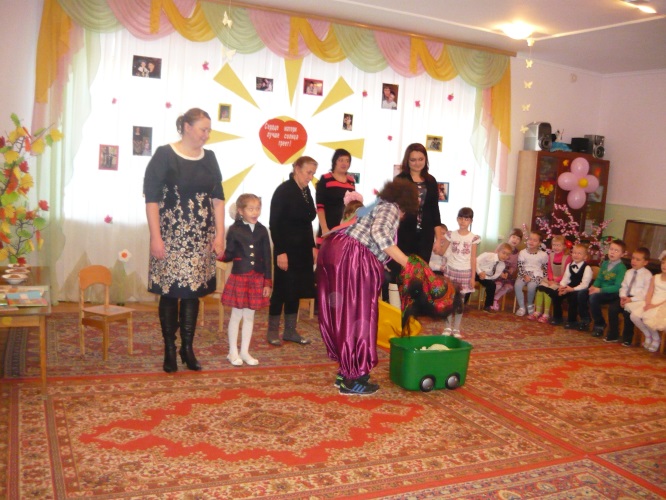 Пока мамы работают в ателье, вас ожидает розыгрыш призов. Так как сегодня вечер сюрпризов, тогда я предлагаю посмотреть на свои стульчики. У кого из вас  оказались вот такие сердечки – сюрпризы прошу выйти за сюрпризом.Дорогие мамочки, но сюрприз это не только для вас,  но и от вас. Сейчас, каждому из вас, кто получил сердечко – сюрприз предстоит исполнить песню «Улыбка», а мы все присутствующие в этом зале, тоже улыбнемся Вам, и подарим радостные улыбки друг другу.Раздаются слова и исполняется песня «Улыбка».Представление костюмов.Карлсон: Дорогие мамы, вам предлагается пройти полосу препятствий. Для начала нужно собрать учебники и тетради старшего ребенка в ранец, подготовив его к школе. Затем вам нужно будет почистить картофель на суп. После этого вашего младшего ребенка следует перепеленать. Наконец, нужно решить несложную задачку среднему сыну и только потом занять место в кресло. Чья мама быстрее окажется в кресле, та и победит! А ребята пусть изо всех сил помогают своим любимым мамочкам.(Проводится полоса препятствий)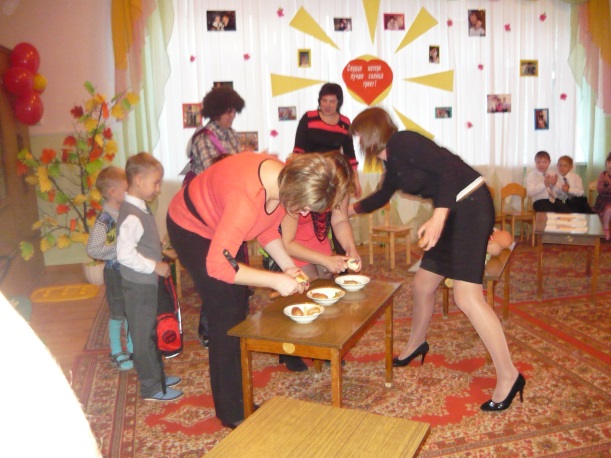 Вед: Какие наши мамы молодцы ! Наши мамы и готовят, и убирают, и стирают.Ученые пришли к выводу, что нет более универсальной стиральной машины, чем мамины руки. Они подсчитали, что если сложить в стопку всё бельё, которое мама гладит за свою жизнь, то получится высокая гора, а если слить в один водоём всю воду, которую одна мама использует для стирки, то получится большое водохранилище, больше чем море.За мамин ежедневный труд, сердечность и терпениеМедалей важных не дают, к большому сожаленью.Но мы решили исправить положение.Медали смастерили и вот сейчас – вручение!За доброту и нежность!Терпение и заботу!Любимые мамочки вы удостаиваетесь звания«Лучшая мама – 2014»!И всем вам вручаются памятные рукотворные медали!Под музыку дети вручают мамам медальки Карлсон: Что-то я заигрался с вами. Мне к малышу пора. Полечу, расскажу обо всем, что увидел. До встречи. Еще увидимся! Вед:Сколько у мамы нашей хлопот: белье постирать, приготовить компот,
Погладить, заштопать, посуду помыть… Ох, и не просто мамою быть!Сценка «Семья»Вед: Каждый из вас, дорогие женщины знает, что с опытом женщина приобретаем мудрость и совсем по-другому относится к своим внукам. Как вы уже догадались, речь пойдёт о бабушках…Реб. 1. Я сегодня очень радПоздравлять всех мам подряд.Но нежней всех слов простыхСлова  про бабушек родных!Реб.2:Если бабушка сказалаТо - не трогай, то - не смейНадо слушать, потому чтоДом наш держится на ней.Реб. 3:Посвящает воспитаньюПапа свой свободный день.В этот день, на всякий случайПрячет бабушка ремень.Реб. 4:Ходит в садик на собранья.Варит бабушка бульон.Ей за это каждый месяцНосит деньги почтальон.Реб. 5:Наши милые бабули,Наших мам и пап мамули,Вас поздравить мы хотим,Песенку вам посвятим. ПЕСНЯ «Бабушка».Ведущая. Алексей Максимович Горький писал: “Без солнца не цветут цветы, без любви нет счастья, без женщины нет любви, без матери нет ни поэта, ни героя. Вся радость мира - от матерей!.”В знак благодарности для мам мы приготовили дипломы.Вручение дипломов для мамРеб.:Нам совсем сегодня некогда скучать!
Приглашаем мамочку с нами поиграть.Игра с родителями «Здравствуй, говори».Карлсон: А вот и я, знать верно ждали вы меня! Я так с вами подружился, что вы стали для меня настоящими друзьями и решил вам подарить подарок – мою любимую баночку со сладостями…Вед-й: Подожди, Карлсон, мы еще мамам не все подарки подарили, может ты угостишь нас позже?Карлсон: Ну, хорошо, посмотрю на ваши подарки.Вед – й: Если вы хотите сделать маму самым счастливым человеком, поступайте так, чтобы она радовалась и с гордостью могла сказать: “Знаете, какие у меня хорошие дети!”Дорогие мамочки, ваши дети на самом деле очень хорошие, они приготовили для вас еще один сюрприз, который сделали своими руками.Вручение подарков.Дорогие женщины,  хочется сказать вам о том, чтобы вы всегда чтили, уважали своих родителей, старались их не огорчать.Семья – это труд, друг о друге забота,Семья – это много домашней работы!Семья-это важно! Семья - это сложно!Но счастливо жить одному невозможно.Всегда будьте вместе, любовь берегите,Обиды и ссоры подальше гоните.Хочу, чтоб про вас говорили друзья…Обе. Какая хорошая наша семья!Карлсон: Ну, можно мне уже угостить сладостями моих друзей?(раздает конфеты, одна остается)У меня осталась одна конфетка, это для моего друга Малыша, полечу угощу его.Вед.  Праздник подошел к концу, но мы хотим пожелать вам, чтобы праздник никогда не заканчивался в вашей жизни и в вашей душе.Спасибо за ваше доброе сердце, за желание побыть рядом с детьми, подарить им душевное тепло. Нам очень приятно было видеть добрые и нежные улыбки мамочек, Счастливые глаза их детей..МБДОУ «Детский сад №9 г. Льгова»Сценарий совместного развлечения с родителями ко Дню Матери «Сердце матери».подготовительная группа                                                                                                                                                       Воспитатель:Молчанова Е.П.2014 г.